附件3：大型仪器设备开放基金结项总结报告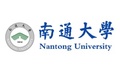 项目编号项目名称姓    名所在单位项目取得成果（论文、专利、实验报告、人才培养等）项目取得成果（论文、专利、实验报告、人才培养等）项目取得成果（论文、专利、实验报告、人才培养等）项目取得成果（论文、专利、实验报告、人才培养等）使用仪器机组的服务情况使用仪器机组的服务情况使用仪器机组的服务情况使用仪器机组的服务情况其他需要说明的情况其他需要说明的情况其他需要说明的情况其他需要说明的情况院（系、室、所）意见：负责人（签字）：                 年    月    日单    位（盖章）：                院（系、室、所）意见：负责人（签字）：                 年    月    日单    位（盖章）：                院（系、室、所）意见：负责人（签字）：                 年    月    日单    位（盖章）：                院（系、室、所）意见：负责人（签字）：                 年    月    日单    位（盖章）：                国有资产管理处意见：                     负责人（签字）：                  年    月    日                                          （盖章）：国有资产管理处意见：                     负责人（签字）：                  年    月    日                                          （盖章）：国有资产管理处意见：                     负责人（签字）：                  年    月    日                                          （盖章）：国有资产管理处意见：                     负责人（签字）：                  年    月    日                                          （盖章）：学校大型仪器开放共享工作小组意见：                  组长（签字）：                 年    月    日学校大型仪器开放共享工作小组意见：                  组长（签字）：                 年    月    日学校大型仪器开放共享工作小组意见：                  组长（签字）：                 年    月    日学校大型仪器开放共享工作小组意见：                  组长（签字）：                 年    月    日